Información generalFuente: UNESCO Institute for Statistics 2017PoblaciónNº de estudiantes de educación superiorPIB per cápita anual Nº veces el PIB españolPoblaciónNº de estudiantes de educación superiorPIB per cápita anual Nº veces el PIB español51.096.8223.324.224USD 38.8241,3651.096.8223.324.224USD 38.8241,3651.096.8223.324.224USD 38.8241,36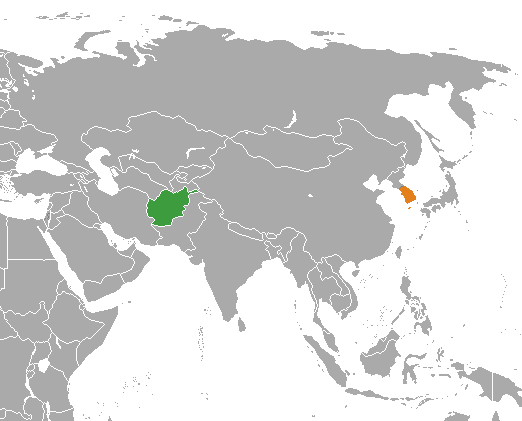 Sistema educativoEl sistema de educación superior en Corea del Sur ha hecho frente a un aumento espectacular del número de estudiantes (de 200.000 en 1970 a más de 3 millones actualmente). Las universidades privadas han absorbido la mayor parte de este aumento, así de 163 universidades, 137 son privadas, el resto se dividen en universidades nacionales y universidades públicas (de financiación local).El sistema de educación superior en Corea del Sur ha hecho frente a un aumento espectacular del número de estudiantes (de 200.000 en 1970 a más de 3 millones actualmente). Las universidades privadas han absorbido la mayor parte de este aumento, así de 163 universidades, 137 son privadas, el resto se dividen en universidades nacionales y universidades públicas (de financiación local).El sistema de educación superior en Corea del Sur ha hecho frente a un aumento espectacular del número de estudiantes (de 200.000 en 1970 a más de 3 millones actualmente). Las universidades privadas han absorbido la mayor parte de este aumento, así de 163 universidades, 137 son privadas, el resto se dividen en universidades nacionales y universidades públicas (de financiación local).El sistema de educación superior en Corea del Sur ha hecho frente a un aumento espectacular del número de estudiantes (de 200.000 en 1970 a más de 3 millones actualmente). Las universidades privadas han absorbido la mayor parte de este aumento, así de 163 universidades, 137 son privadas, el resto se dividen en universidades nacionales y universidades públicas (de financiación local).El sistema de educación superior en Corea del Sur ha hecho frente a un aumento espectacular del número de estudiantes (de 200.000 en 1970 a más de 3 millones actualmente). Las universidades privadas han absorbido la mayor parte de este aumento, así de 163 universidades, 137 son privadas, el resto se dividen en universidades nacionales y universidades públicas (de financiación local).El sistema de educación superior en Corea del Sur ha hecho frente a un aumento espectacular del número de estudiantes (de 200.000 en 1970 a más de 3 millones actualmente). Las universidades privadas han absorbido la mayor parte de este aumento, así de 163 universidades, 137 son privadas, el resto se dividen en universidades nacionales y universidades públicas (de financiación local).Estructura de los estudiosBachelor’s degree, 4 añosMaster’s degree, 2 añosDoctorate, 3 años Bachelor’s degree, 4 añosMaster’s degree, 2 añosDoctorate, 3 años Bachelor’s degree, 4 añosMaster’s degree, 2 añosDoctorate, 3 años Bachelor’s degree, 4 añosMaster’s degree, 2 añosDoctorate, 3 años Bachelor’s degree, 4 añosMaster’s degree, 2 añosDoctorate, 3 años Bachelor’s degree, 4 añosMaster’s degree, 2 añosDoctorate, 3 años Rankings Internacionales(en azul instituciones socias de la UC3M)ARWU Jiao Tong 2018101-150	Seoul National University151-200	Sungkyunkwan University201-300	Korea Advanced Institute of Science and Technology201-300	Korea University201-300	Yonsei University301-400	Hanyang University301-400	Kyung Hee University401-500	Pohang University of Science and Technology401-500	Pusan National University501-600 EWHA Woman’s University600-700	Chungnam National University601-700 INHA University701-800 Ajou University901-1000 Sogang UniversityTHE World University Ranking 201963 Seoul National University 82 Sungkyunkwan University (SKKU) 102 Korea Advanced Institute of Science and Technology 142 Pohang University of Science and Technology 198 Korea University 201-250	Yonsei University 351-400 Hanyang University351-400	Kyung Hee University501-600 Sejong University601-800 EWHA Woman’s University601-800 Sogang University801-1000 Ajou University801-1000 INHA University801-1000 University of SeoulTHE World University Ranking 201963 Seoul National University 82 Sungkyunkwan University (SKKU) 102 Korea Advanced Institute of Science and Technology 142 Pohang University of Science and Technology 198 Korea University 201-250	Yonsei University 351-400 Hanyang University351-400	Kyung Hee University501-600 Sejong University601-800 EWHA Woman’s University601-800 Sogang University801-1000 Ajou University801-1000 INHA University801-1000 University of SeoulTHE World University Ranking 201963 Seoul National University 82 Sungkyunkwan University (SKKU) 102 Korea Advanced Institute of Science and Technology 142 Pohang University of Science and Technology 198 Korea University 201-250	Yonsei University 351-400 Hanyang University351-400	Kyung Hee University501-600 Sejong University601-800 EWHA Woman’s University601-800 Sogang University801-1000 Ajou University801-1000 INHA University801-1000 University of SeoulRanking QS 201936 Seoul National University40 KAIST - Korea Advanced Institute of Science & Technology83 Pohang University of Science And Technology (POSTECH)86 Korea University100 Sungkyunkwan University107 Yonsei University151 Hanyang University264 Kyung Hee University319 Ewha Womans University397 Chung-Ang University435 Sogang University501-510	Pusan National University551-560 Inha University571-580 Chonbuk National University651-700 Ajou University651-700 University of Seoul701-750	Chungnam National UniversityRanking QS 201936 Seoul National University40 KAIST - Korea Advanced Institute of Science & Technology83 Pohang University of Science And Technology (POSTECH)86 Korea University100 Sungkyunkwan University107 Yonsei University151 Hanyang University264 Kyung Hee University319 Ewha Womans University397 Chung-Ang University435 Sogang University501-510	Pusan National University551-560 Inha University571-580 Chonbuk National University651-700 Ajou University651-700 University of Seoul701-750	Chungnam National UniversityRankings Continentales o Nacionales(en azul instituciones socias de la UC3M)QS Ranking Asia 20198 Korea Advanced Institute of Science & Technology (KAIST)10 Seoul National University12 Korea University17 Yonsei University24 Pohang University of Science and Technology25 Hanyang University37 Kyung Hee University50 EWHA Woman’s University60 Sogang UniversityQS Ranking Asia 20198 Korea Advanced Institute of Science & Technology (KAIST)10 Seoul National University12 Korea University17 Yonsei University24 Pohang University of Science and Technology25 Hanyang University37 Kyung Hee University50 EWHA Woman’s University60 Sogang UniversityQS Ranking Asia 20198 Korea Advanced Institute of Science & Technology (KAIST)10 Seoul National University12 Korea University17 Yonsei University24 Pohang University of Science and Technology25 Hanyang University37 Kyung Hee University50 EWHA Woman’s University60 Sogang University76 Pusan National University91 Dongkuk National University112 University of Seoul119 INHA University124 University of Ulsan146 Ajou University232 Dankook University301-350 Kangwon National University351-400 Myongji University401-450 Keimyung University451-500 Kongju National University76 Pusan National University91 Dongkuk National University112 University of Seoul119 INHA University124 University of Ulsan146 Ajou University232 Dankook University301-350 Kangwon National University351-400 Myongji University401-450 Keimyung University451-500 Kongju National University76 Pusan National University91 Dongkuk National University112 University of Seoul119 INHA University124 University of Ulsan146 Ajou University232 Dankook University301-350 Kangwon National University351-400 Myongji University401-450 Keimyung University451-500 Kongju National UniversityComentariosAcademic Ranking of World Universities (ARWU) de Shanghai Jiaotong University, desde 2003, ARWU se considera como uno de los tres rankings internacionales más influyentes.Times Higher Education World University Rankings es un ranking publicado desde 2004 por The Times, se considera uno de los tres rankings internacionales más influyentes.El QS World University Rankings clasifica desde 2004 las 500 mejores universidades del mundo. Se considera uno de los tres rankings internacionales más influyentes.Además, hay QS Rankings especializados por países o continentes, como es el caso del QS Ranking Asia aquí indicado, en que se enumeran las mejores universidades del continente asiático en orden descendiente.Academic Ranking of World Universities (ARWU) de Shanghai Jiaotong University, desde 2003, ARWU se considera como uno de los tres rankings internacionales más influyentes.Times Higher Education World University Rankings es un ranking publicado desde 2004 por The Times, se considera uno de los tres rankings internacionales más influyentes.El QS World University Rankings clasifica desde 2004 las 500 mejores universidades del mundo. Se considera uno de los tres rankings internacionales más influyentes.Además, hay QS Rankings especializados por países o continentes, como es el caso del QS Ranking Asia aquí indicado, en que se enumeran las mejores universidades del continente asiático en orden descendiente.Academic Ranking of World Universities (ARWU) de Shanghai Jiaotong University, desde 2003, ARWU se considera como uno de los tres rankings internacionales más influyentes.Times Higher Education World University Rankings es un ranking publicado desde 2004 por The Times, se considera uno de los tres rankings internacionales más influyentes.El QS World University Rankings clasifica desde 2004 las 500 mejores universidades del mundo. Se considera uno de los tres rankings internacionales más influyentes.Además, hay QS Rankings especializados por países o continentes, como es el caso del QS Ranking Asia aquí indicado, en que se enumeran las mejores universidades del continente asiático en orden descendiente.Academic Ranking of World Universities (ARWU) de Shanghai Jiaotong University, desde 2003, ARWU se considera como uno de los tres rankings internacionales más influyentes.Times Higher Education World University Rankings es un ranking publicado desde 2004 por The Times, se considera uno de los tres rankings internacionales más influyentes.El QS World University Rankings clasifica desde 2004 las 500 mejores universidades del mundo. Se considera uno de los tres rankings internacionales más influyentes.Además, hay QS Rankings especializados por países o continentes, como es el caso del QS Ranking Asia aquí indicado, en que se enumeran las mejores universidades del continente asiático en orden descendiente.Academic Ranking of World Universities (ARWU) de Shanghai Jiaotong University, desde 2003, ARWU se considera como uno de los tres rankings internacionales más influyentes.Times Higher Education World University Rankings es un ranking publicado desde 2004 por The Times, se considera uno de los tres rankings internacionales más influyentes.El QS World University Rankings clasifica desde 2004 las 500 mejores universidades del mundo. Se considera uno de los tres rankings internacionales más influyentes.Además, hay QS Rankings especializados por países o continentes, como es el caso del QS Ranking Asia aquí indicado, en que se enumeran las mejores universidades del continente asiático en orden descendiente.Academic Ranking of World Universities (ARWU) de Shanghai Jiaotong University, desde 2003, ARWU se considera como uno de los tres rankings internacionales más influyentes.Times Higher Education World University Rankings es un ranking publicado desde 2004 por The Times, se considera uno de los tres rankings internacionales más influyentes.El QS World University Rankings clasifica desde 2004 las 500 mejores universidades del mundo. Se considera uno de los tres rankings internacionales más influyentes.Además, hay QS Rankings especializados por países o continentes, como es el caso del QS Ranking Asia aquí indicado, en que se enumeran las mejores universidades del continente asiático en orden descendiente.Para saber más…http://www.shanghairanking.com/arwu2019.htmlhttps://www.timeshighereducation.com/world-university-rankings/2019/world-ranking#!/page/0/length/25/locations/KR/sort_by/name/sort_order/asc/cols/undefinedhttps://www.topuniversities.com/university-rankings/world-university-rankings/2019https://www.topuniversities.com/university-rankings/asian-university-rankings/2019http://www.shanghairanking.com/arwu2019.htmlhttps://www.timeshighereducation.com/world-university-rankings/2019/world-ranking#!/page/0/length/25/locations/KR/sort_by/name/sort_order/asc/cols/undefinedhttps://www.topuniversities.com/university-rankings/world-university-rankings/2019https://www.topuniversities.com/university-rankings/asian-university-rankings/2019http://www.shanghairanking.com/arwu2019.htmlhttps://www.timeshighereducation.com/world-university-rankings/2019/world-ranking#!/page/0/length/25/locations/KR/sort_by/name/sort_order/asc/cols/undefinedhttps://www.topuniversities.com/university-rankings/world-university-rankings/2019https://www.topuniversities.com/university-rankings/asian-university-rankings/2019http://www.shanghairanking.com/arwu2019.htmlhttps://www.timeshighereducation.com/world-university-rankings/2019/world-ranking#!/page/0/length/25/locations/KR/sort_by/name/sort_order/asc/cols/undefinedhttps://www.topuniversities.com/university-rankings/world-university-rankings/2019https://www.topuniversities.com/university-rankings/asian-university-rankings/2019http://www.shanghairanking.com/arwu2019.htmlhttps://www.timeshighereducation.com/world-university-rankings/2019/world-ranking#!/page/0/length/25/locations/KR/sort_by/name/sort_order/asc/cols/undefinedhttps://www.topuniversities.com/university-rankings/world-university-rankings/2019https://www.topuniversities.com/university-rankings/asian-university-rankings/2019http://www.shanghairanking.com/arwu2019.htmlhttps://www.timeshighereducation.com/world-university-rankings/2019/world-ranking#!/page/0/length/25/locations/KR/sort_by/name/sort_order/asc/cols/undefinedhttps://www.topuniversities.com/university-rankings/world-university-rankings/2019https://www.topuniversities.com/university-rankings/asian-university-rankings/2019